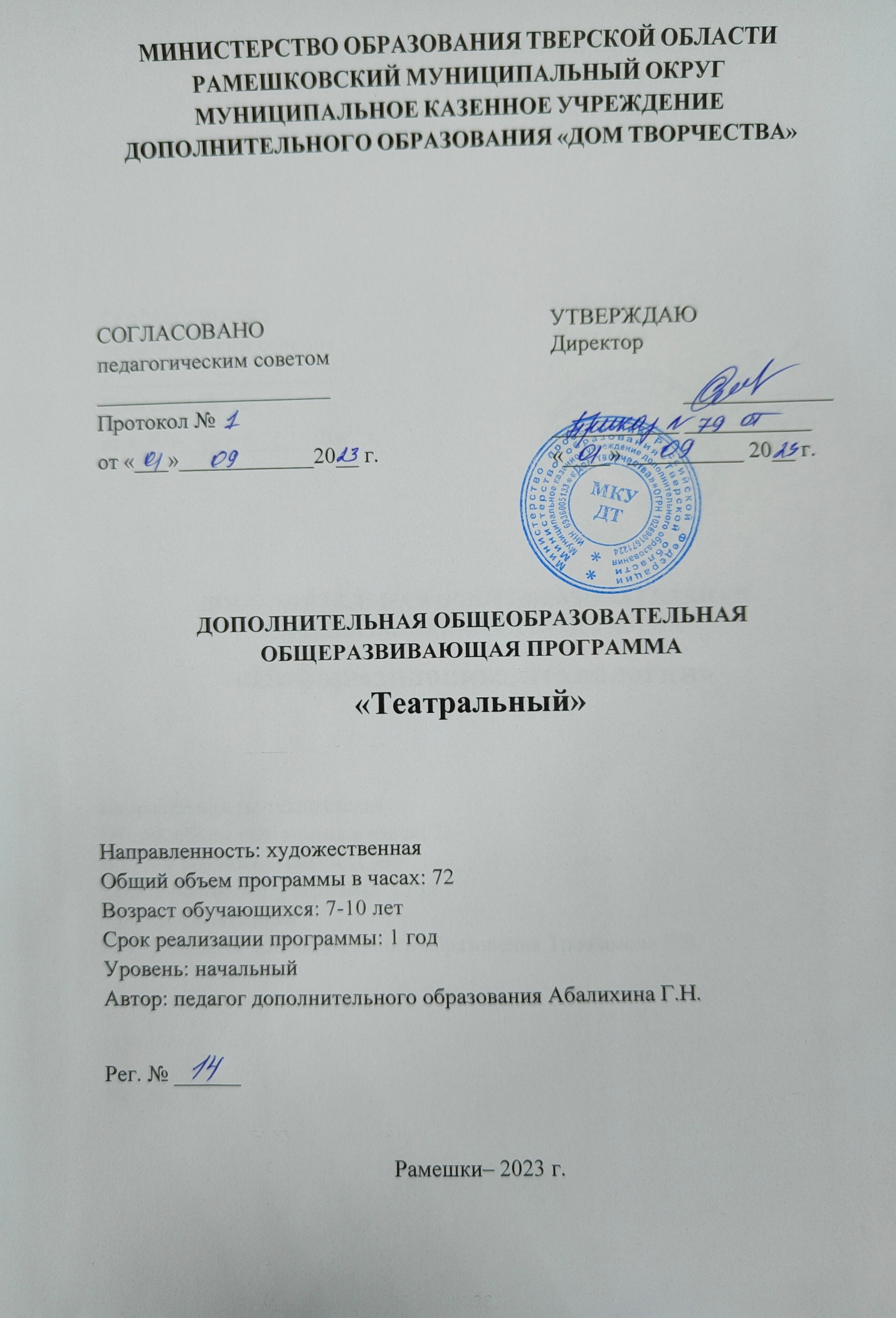 Информационная карта программыПояснительная запискаДополнительная общеобразовательная общеразвивающая программа «Театральный» составлена в соответствии с требованиями Федерального закона от 29.12.2012 г. № 273-ФЗ  «Об образовании в Российской Федерации», приказа Министерства просвещения Российской Федерации РФ от 27.07.2022 г. № 629 «Об утверждении Порядка организации и осуществления образовательной деятельности по дополнительным общеобразовательным программам», письма Минобрнауки РФ от 11.12.2006 г. № 06-1844 «О Примерных требованиях к программам дополнительного образования детей», письма Минобрнауки РФ от 18.11.2015 г. № 09-3242 «О направлении информации» вместе с методическими рекомендациями по проектированию дополнительных общеразвивающих программ (включая разноуровневые программы).Направленность программы – художественная. Данная программа направлена на обучение детей 7-10 лет с целью пробудить у обучающихся интерес к театральному искусству. Программа способствует внешней и внутренней социализации ребѐнка, т.е. помогает ему легко входить в коллективную работу, вырабатывает чувство товарищества, волю, целеустремлѐнность, терпение и другие качества, необходимые для успешного взаимодействия с социальной средойАктуальность программы. Данная программа обеспечивает получение конкретных знаний и компетенций.Программа ориентирована на детей в возрасте 7-10 лет без специальных требований.Цель и задачи программыОсновной целью воспитание и развитие понимающего, умного, воспитанного театрального зрителя, обладающего художественным вкусом, необходимыми знаниями, собственным мнением. В ходе реализации программы решаются следующие задачи:опираясь на синтетическую природу театрального искусства, способствовать раскрытию и развитию творческого потенциала каждого ребенка;Обучающие задачи: - научить творчески, с воображением и фантазией, относиться к любому делу. Развивающие задачи:- развитие эмоционально-положительного отношения ребенка к познанию через игру;Воспитательные задачи:-  помочь овладеть навыками коллективного взаимодействия и общения; - через театр привить интерес к мировой художественной культуре и дать первичные сведения о ней; -воспитание любознательности, сообразительности, мобильности.Новизна программы предполагает максимальную ориентацию на творчество ребенка, на развитие его психофизических ощущений, раскрепощение личности. Адресат программы. Программа предназначена для обучающихся в возрасте 7-10 лет, без ограничений возможностей здоровья, проявляющих интерес к творческой деятельности. Количество обучающихся в группе - 10 человек. Форма обучения: очныйУровень программы: ознакомительныйФорма реализации образовательной программы: кружокОрганизационная форма обучения: групповая.Режим занятий: занятия с обучающимися проводятся 1 раз в неделю по 90 минут. При организации учебных занятий используются следующие методы обучения: По внешним признакам деятельности педагога и обучающихся:словесный – беседа, лекция, обсуждение, рассказ, анализ;наглядный – показ, просмотр видеофильмов и презентаций;практический –  самостоятельное выполнение заданий, этюды.По степени активности познавательной деятельности обучающихся:объяснительно-иллюстративные   – обучающиеся воспринимают и усваивают готовую информацию;репродуктивный – обучающиеся воспроизводят полученные знания и освоенные способы деятельности;исследовательский – овладение обучающимися методами научного познания, самостоятельной творческой работы.По логичности подхода:аналитический – анализ этапов выполнения заданий.По критерию степени самостоятельности и творчества в деятельности обучающихся:частично-поисковый – обучающиеся участвуют в коллективном поиске в процессе решения поставленных задач, выполнении заданий досуговой части программы;метод проблемного обучения;метод дизайн-мышления;метод проектной деятельности.Возможные формы проведения занятий: на этапе изучения нового материала – лекция, объяснение, рассказ, демонстрация, игра;на этапе практической деятельности – беседа, дискуссия, практическая работа;на этапе освоения навыков – творческое задание;на этапе проверки полученных знаний – опрос, итоговая аттестация.Ожидаемые результаты:Личностные результаты: критическое отношение к информации и избирательность её восприятия; осмысление мотивов своих действий при выполнении заданий; развитие любознательности, сообразительности при выполнении разнообразных заданий проблемного и эвристического характера; развитие внимательности, настойчивости, целеустремленности, умения преодолевать трудности; развитие самостоятельности суждений, независимости и нестандартности мышления; воспитание чувства справедливости, ответственности; формирование профессионального самоопределения____; формирование осознанного, уважительного и доброжелательного отношения к другому человеку, его мнению, мировоззрению, культуре; освоение социальных норм, правил поведения, ролей и форм социальной жизни в группах и сообществах; формирование коммуникативной компетентности в общении и сотрудничестве со сверстниками; формирование основ экологической культуры соответствующей современному уровню экологического мышления, развитие опыта экологически ориентированной рефлексивно-оценочной и практической деятельности в жизненных ситуациях.Метапредметные результаты:Регулятивные универсальные учебные действия: умение принимать и сохранять учебную задачу;умение планировать последовательность шагов алгоритма для    достижения цели;умение ставить цель (создание творческой работы), планировать достижение этой цели;умение осуществлять итоговый и пошаговый контроль;способность адекватно воспринимать оценку педагога и сверстников;умение различать способ и результат действия;умение вносить коррективы в действия в случае расхождения результата решения задачи на основе ее оценки и учета характера сделанных ошибок;умение в сотрудничестве ставить новые учебные задачи;способность проявлять познавательную инициативу в учебном сотрудничестве;умение осваивать способы решения проблем творческого характера в жизненных ситуациях;умение оценивать получающийся творческий продукт и соотносить его с изначальным замыслом, выполнять по необходимости коррекции либо продукта, либо замысла.Познавательные универсальные учебные действия умение осуществлять поиск информации;умение ориентироваться в разнообразии способов решения задач;умение осуществлять анализ объектов с выделением существенных и несущественных признаков;умение проводить сравнение, классификацию по заданным критериям;умение строить логические рассуждения в форме связи простых суждений об объекте;умение устанавливать аналогии, причинно-следственные связи;умение синтезировать, составлять целое из частей, в том числе самостоятельное достраивание с восполнением недостающих компонентов.          Коммуникативные универсальные учебные действия: умение аргументировать свою точку зрения;умение выслушивать собеседника и вести диалог;способность признавать возможность существования различных точек зрения и права каждого иметь свою;умение планировать учебное сотрудничество с педагогом-наставником и сверстниками: определять цели, функций участников, способов взаимодействия;умение осуществлять постановку вопросов: инициативное сотрудничество в поиске и сборе информации;умение с достаточной полнотой и точностью выражать свои мысли в соответствии с задачами и условиями коммуникации;владение монологической и диалогической формами речи.Компетентностный подход реализации программы позволяет осуществить формирование у обучающегося как личностных, так и профессионально-ориентированных компетенций через используемые формы и методы обучения, нацеленность на практические результаты.В процессе обучения по программе у обучающегося формируются:универсальные компетенции: (указываете по вашей программе)умение работать в команде, эффективно распределяя задачи; умение ориентироваться в информационном пространстве;умение ставить вопросы, выбирать наиболее эффективные решения задач в зависимости от конкретных условий; проявление технического мышления, познавательной деятельности, творческой инициативы, самостоятельности; способность творчески решать технические задачи; способность правильно организовывать рабочее место и время для достижения поставленных целей.предметные результаты:        В ходе реализации дополнительной общеобразовательной общеразвивающей  программы «Театральный» обучающимися достигаются:Личностные результаты:      потребность сотрудничества со сверстниками,  доброжелательное отношение к сверстникам, бесконфликтное поведение,  стремление прислушиваться к мнению одноклассников;целостность взгляда на мир средствами литературных произведений; этические чувства, эстетические потребности, ценности и чувства на основе опыта слушания и заучивания произведений художественной литературы;осознание значимости занятий театральным искусством для личного развития. понимать и принимать учебную задачу, сформулированную педагогом;планировать свои действия на отдельных этапах работы над пьесой;осуществлять контроль, коррекцию и оценку результатов своей деятельности;анализировать причины успеха/неуспеха, осваивать с помощью учителя позитивные установки типа: «У меня всё получится», «Я ещё многое смогу».Познавательные УУД:пользоваться приёмами анализа и синтеза при чтении и просмотре видеозаписей, проводить сравнение и анализ поведения героя;понимать и применять полученную информацию при выполнении заданий;проявлять индивидуальные творческие способности при сочинении рассказов, сказок, этюдов, подборе простейших рифм, чтении по ролям и инсценировка.Коммуникативные УУД:включаться в диалог, в коллективное обсуждение, проявлять инициативу и активностьработать в группе, учитывать мнения партнёров, отличные от собственных;обращаться за помощью;формулировать свои затруднения;предлагать помощь и сотрудничество; слушать собеседника;договариваться о распределении функций и ролей в совместной деятельности, приходить к общему решению; формулировать собственное мнение и позицию;осуществлять взаимный контроль; адекватно оценивать собственное поведение и поведение окружающих.Способы определения результативности реализации программы и формы подведения итогов реализации программыВ процессе обучения проводятся разные виды контроля результативности усвоения программного материала.Текущий контроль проводится на занятиях в виде наблюдения за успехами каждого обучающегося, процессом формирования компетенций. Текущий контроль успеваемости носит безотметочный характер и служит для определения педагогических приемов и методов для индивидуального подхода к каждому обучающемуся, корректировки плана работы с группой.Периодический контроль проводится по окончании изучения каждой темы в виде конкурсов, соревнований или представления практических результатов выполнения заданий. Конкретные проверочные задания разрабатывает педагог с учетом возможности проведения промежуточного анализа процесса формирования компетенций. Периодический контроль проводится в виде опроса и практических работ.Промежуточный контроль – оценка уровня и качества освоения обучающимися дополнительной общеобразовательной общеразвивающей программы по итогам изучения раздела, темы или в конце определенного периода обучения.Формами контроля могут быть: педагогическое наблюдение за ходом выполнения практических заданий, анализ на каждом занятии качества выполнения работ и приобретенных навыков общения, устный и письменный опрос, выполнение тестовых заданий, выставка, конкурс. Итоговая аттестация – проводится с целью оценки качества освоения обучающимися дополнительной общеобразовательной общеразвивающей программы после завершения ее изучения. В процессе проведения итоговой аттестации оценивается результативность освоения программы. Критерии оценивания приведены в таблицах 1 и 2..Таблица 1Критерии оценивания сформированности компетенций Таблица 2Критерии оценивания уровня освоения программы2. Содержание программы2.1. УЧЕБНО-ТЕМАТИЧЕСКИЙ ПЛАНдополнительной общеобразовательной общеразвивающей программы«Театральный»2.2.СОДЕРЖАНИЕ ЗАНЯТИЙпо дополнительной общеобразовательной общеразвивающей программе «Театральный»2.4. Календарный учебный график реализации программы 3. Организационно-педагогические условия реализации дополнительной общеобразовательной «Театральный»3.1. Материально-техническое обеспечение Программа реализуется на базе МОУ «Никольская ООШ» Рамешковского м/о Тверской области.Для занятий необходимо помещение – учебный кабинет, оформленный в соответствии с профилем проводимых занятий и оборудованный в соответствии с санитарными нормами.3.2 Информационное обеспечениеСписок рекомендованной литературыДля педагогаБезымянная О. Школьный театр.- Москва «Айрис Пресс», 2001г.,- 270 с.А.П. Ершов. Актерская грамота – подросткам, - Ивантеевка, - 1994.Б. Захава. Мастерство актера и режиссера. – М. «Просвещение», 1978.Н.В. Киселева. Основы системы Станиславского. – Ростов-на-Дону, «Феникс», 2000.С. Клитин. Режиссер и чтец. Искусство, - 1978.О.Л. Кудряшов. Внутренняя жизнь роли. «Советская Россия». – 1981.А. Немеровский. Пластическая выразительность актера. Москва. – 1976.Для обучающегося 1.Л. Петрова. Тайны сценического слова. М., - 2006.2.С. Станиславский. Моя жизнь в искусстве. – М., Искусство, 1980.3.Э. Чарелли. Учитесь говорить. – Екатеринбург, 1991.4.Э.Г. Чурилова. Методика и организация театральной деятельности школьников, 3.3 Использование дистанционных образовательных технологий при реализации программы3.4 Кадровое обеспечениеПрограмму реализует педагог Абалихина Г.Н., имеющий высшее образование по профилю педагогической деятельности, и отвечающий квалификационным требованиям, указанным в профессиональном стандарте «Педагог дополнительного образования».    3.5 Методическое обеспечениеОсобенности организации образовательной деятельностиРабота с обучающимися построена следующим образом: взаимодействие педагога и обучающегося, самостоятельная работа.Практика показывает, что именно такая модель взаимодействия с детьми максимально эффективна.Методы образовательной деятельностиВ период обучения применяются такие методы обучения и воспитания, которые позволят установить взаимосвязь деятельности педагога и обучающегося, направленную на решение образовательно-воспитательных задач.По уровню активности используются методы:объяснительно-иллюстративный;исследовательский метод обучения, дающий обучающимся возможность проявить себя, показать свои возможности, добиться определенных результатов.закрепления и самостоятельной работы по усвоению знаний и навыков;диалоговый.Приемы образовательной деятельности: наглядный (рисунки, плакаты, фотографии, литература), создание творческих работ.Занятие состоит из теоретической (лекция, беседа) и практической части, создаются все необходимые условия для творческого развития обучающихся. Каждое занятие строится в зависимости от темы и конкретных задач, которые предусмотрены программой, с учетом возрастных особенностей детей, их индивидуальной подготовленности. Основные образовательные процессы: решение учебных задач, формирующих способы продуктивного взаимодействия с действительностью и разрешения проблемных ситуаций; соревнования и конкурсы. Основные формы деятельности: познание и учениеобщениетворчествоиграФорма организации учебных занятий: - беседа;защита проектов;творческая мастерская;Типы учебных занятий:- первичного ознакомления с материалом;усвоение новых знаний;комбинированный;практические занятия;закрепление, повторение;итоговое.Диагностика эффективности образовательного процесса осуществляется в течение всего срока реализации программы. Это помогает своевременно выявлять пробелы в знаниях, умениях обучающихся, планировать коррекционную работу, отслеживать динамику развития детей. Результатом усвоения обучающимися программы являются: итоговая аттестация. Педагогические технологии В процессе обучения по программе используются разнообразные педагогические технологии:технологии развивающего обучения, направленные на общее целостное развитие личности, на основе активно-деятельного способа обучения, учитывающие закономерности развития и особенности индивидуума;технологии личностно-ориентированного обучения, направленные на развитие индивидуальных познавательных способностей каждого ребенка, максимальное выявление, раскрытие и использование его опыта;технологии сотрудничества, реализующие демократизм, равенство, партнерство в отношениях педагога и обучающегося, совместно вырабатывают цели, содержание, дают оценки, находясь в состоянии сотрудничества, сотворчества.обучающихся новых качеств и умений по решению проблемных ситуаций;  компьютерные технологии, формирующие умение работать с информацией, исследовательские умения, коммуникативные способности.В практике выступают различные комбинации этих технологий, их элементов.Наименование программыДополнительная общеобразовательная общеразвивающая программа «Театральный» НаправленностьхудожественнаяРазработчик программыпедагог дополнительного образованияОбщий объем часов по программе72 часаФорма реализацииочная Целевая категория обучающихсяОбучающиеся в возрасте 7-10 летАннотация программыТеатр своей многомерностью, своей многоликостью и синтетической природой способен помочь ребенку раздвинуть рамки постижения мира, увлечь его добром, желанием делиться своими мыслями, умением слышать других, развиваться, творя и играя. Ведь именно игра есть непременный атрибут театрального искусства, и вместе с тем при наличии игры дети и педагог, взаимодействуя друг с другом, получают максимально положительный результат. Проиграв этюд-эксперимент, обучающиеся могут практически побывать в любой ситуации и проверить на своем жизненно - игровом опыте предположения и варианты поведения и решения подобной проблемы.Планируемый результат реализации программыПо итогам обучающиеся получат:знания   правила поведения зрителя, этикет в театре до, во время и после спектакля;виды и жанры театрального искусства (опера, балет, драма; комедия, трагедия; и т.д.); чётко произносить в разных темпах 8-10 скороговорок;наизусть стихотворения русских  авторов.навыки владеть комплексом артикуляционной гимнастики;действовать в предлагаемых обстоятельствах с импровизированным текстом на заданную тему;произносить скороговорку и стихотворный текст в движении и разных позах;произносить на одном дыхании длинную фразу или четверостишие;произносить одну и ту же фразу или скороговорку с разными интонациями;читать наизусть стихотворный текст, правильно произнося слова и расставляя логические ударения;строить диалог с партнером на заданную тему;подбирать рифму к заданному слову и составлять диалог между сказочными героями.УровеньОписание поведенческих проявлений1 уровень - недостаточныйОбучающийся не владеет навыком, не понимает его важности, не пытается его применять и развивать.2 уровень – развивающийся Обучающийся находится в процессе освоения данного навыка. Обучающийся понимает важность освоения навыков, однако не всегда эффективно применяет его в практике.3 уровень – опытный пользовательОбучающийся полностью освоил данный навык.Обучающийся эффективно применяет навык во всех стандартных, типовых ситуациях.4 уровень – продвинутый пользовательОсобо высокая степень развития навыка.Обучающийся способен применять навык в нестандартных ситуациях или ситуациях повышенной сложности.5 уровень – мастерствоУровень развития навыка, при котором обучающийся становится авторитетом и экспертом в среде сверстников. Обучающийся способен передавать остальным необходимые знания и навыки для освоения и развития данного навыка.Уровни освоения программыРезультатВысокий уровень освоения программыОбучающиеся демонстрируют высокую заинтересованность в учебной, познавательной и творческой деятельности, составляющей содержание программы. На итоговом тестировании показывают отличное знание теоретического материала, практическое применение знаний воплощается в качественный продуктСредний уровень освоения программыОбучающиеся демонстрируют достаточную заинтересованность в учебной, познавательной и творческой деятельности, составляющей содержание программы. На итоговом тестировании показывают хорошее знание теоретического материала, практическое применение знаний воплощается в продукт, требующий незначительной доработкиНизкий уровень освоения программыОбучающиеся демонстрируют низкий уровень заинтересованности в учебной, познавательной и творческой деятельности, составляющей содержание программы. На итоговом тестировании показывают недостаточное знание теоретического материала, практическая работа не соответствует требованиям№п/пНаименование раздела, модуля, темыКол-во часов, всегов том числев том числеФормааттестации/контроля№п/пНаименование раздела, модуля, темыКол-во часов, всеготеорияпрактикаФормааттестации/контроля1Вводное занятие.22-Анкетирование. Вводное тестирование2Всё о театре.633Творческая работа. 3Культура и техника речи.422Творческая работа. 4Артикуляционная гимнастика.1046Результаты выполнения индивидуальных заданий.5Ритмопластика.835Творческая работа.6Упражнения на дыхание и развитие диапазона.826Творческая работа.7Творческие игры.413Творческая работа.8Подготовка и показ спектаклей.28325Творческая работа.9Итоговое занятие22-Итоговое занятие.итого	722151№п/пНаименование раздела, модуля, темыКол-во часов,всегоСодержание занятия1Вводное занятие.2Знакомство с коллективом.Техника безопасности. Обсуждение плана работы на учебный год.2Все о театре. История и виды театрального искусства. Театральная терминология.6Краткий исторический экскурс. История развития. Виды театрального искусства. Театральная терминология. Театральные профессии. Понятие «работники театрального цеха». Знакомство с профессиями: художник-оформитель, костюмер, бутафор, реквизитор, осветитель, монтировщик. Художественное оформление спектакля – один из важнейших компонентов спектакля, должно быть направлено на создание единого художественного образа спектакля.
Основные компоненты художественного оформления: грим; костюм; сценография; звук.3Культура и техника речи.
4Способы и методы достижения четкого произношения слов, выразительности передачи слов автора, развития воображения и расширения словарного запаса. Практические занятия.4Артикуляционная гимнастика.10Основы артикуляции. Тренинги. Упражнения: для губ; шеи,челюсти;языка.5Упражнения на дыхание и развитие диапазона.8Типы дыхания.Упражнения на речевое дыхание: «Игра со свечой»; «Мыльные пузыри».Упражнения на опору дыхания: «Дрессированные собачки».Упражнения на расширение диапазона голоса: «Чудо лесенка», «Самолет».678984282Развивая пластику, необходимо опираться на два основных аспекта:
- пластика, как элемент оздоровления;
- пластика, как подспорье в постижении актерского мастерства и театрального искусства.
- игры на развитие двигательных способностей:
«кактус и ива», «штанга», «самолеты и бабочки», «Буратино и Пьеро», «не ошибись», «поймай хлопок», «зернышко».
- жестикуляция:
«как живешь», «иди сюда», «уходи», «согласие», «несогласие», «просьба-отказ», «плач-ласка», «клич-приветствие», «прощание», «приглашение», «благодарность», «негодование», «не знаю».
Одной из задач успешного выступления на сцене – способность расшевелить обучающихся, помочь выразить им все те качества, которыми они в избытке обладают в реальной жизни, для этого используются:Общеразвивающие игры:- «радиограмма»; «руки-ноги»;
 «передай позу»; «кто во что одет» и т.п.Игры на превращение.Игры на действия с воображаемыми предметами, на память физических действий:- «что мы делаем – не скажем, на зато мы вам покажем»;
- «король»; «день рождения» и т.п.Этюды- «ссора», «встреча», «знакомство».
Подбор спектаклей соответственно возрастным особенностям и степени подготовленности юных актеров.
Работа над спектаклем:
- деление пьесы на эпизоды;
- работа над отдельными эпизодами в форме этюдов с импровизированным текстом;
- переход к тексту пьесы. Работа над эпизодами;
- работа над выразительностью речи и подлинностью поведения отдельных персонажей. Закрепление отдельных мизансцен;
- репетиция отдельных картин с реквизитом;
- репетиция всей пьесы;
- показ спектакля.
Подведение итогов работы за учебный год.итого72Год обученияНазвание раздела, модуля, темыКоличество часовКоличество часовКоличество часовКоличествоучебныхКоличествоучебныхДаты начала и окон-чанияПродолжительность каникулГод обученияНазвание раздела, модуля, темывсеготеорияпрактиканедельднейДаты начала и окон-чанияПродолжительность каникул1Вводное занятие.22-1101.09.232Всё о театре.633333Культура и техника речи.422224Артикуляционная гимнастика.1044555Ритмопластика.824446Упражнения на дыхание и развитие диапазона.826447Творческие игры.413228Подготовка и показ спектаклей.2832514149Итоговое занятие22-1131.05.24итого	7221513636